Boundary Walk 1: North East Boundary around Lainger Beck, Boss Moor and Boundary with Threshfield ParishHighlights:Important boundary between the monastic lands of Fountains Abbey and the Norton/Clifford lands.Many old medieval walls with orthostats at their baseSite of now-ruined Lane Head Inn.Boss Moor is dotted with numerous old quarries and coal pits - some going back many centuries.Site of old 'Ragged Stone' - a tall, monolithic erratic block of weathered limestone by old pack-house route between Rylstone and Threshfield.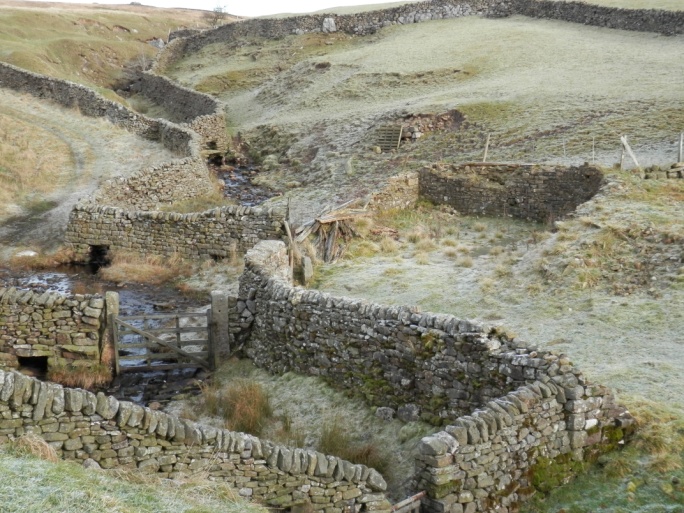 Ruins of Lane Head Inn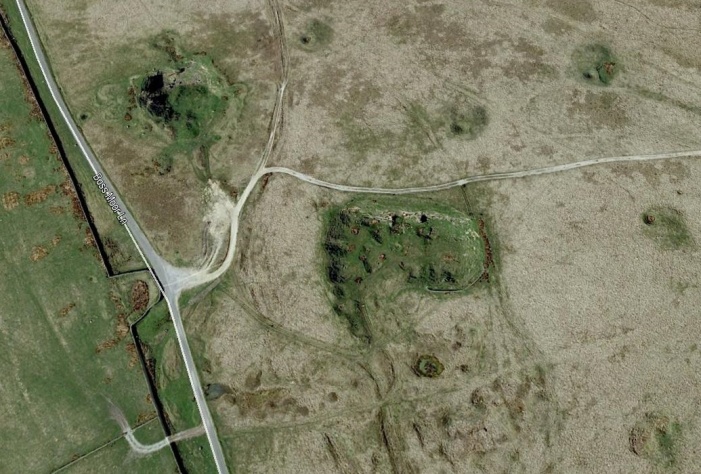 Old quarries and coal pits on Boss MoorPicture of Ragged Stone?